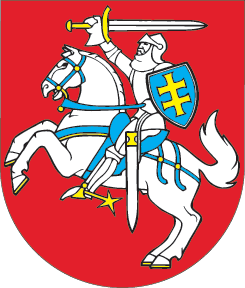 LIETUVOS RESPUBLIKOSVIETOS SAVIVALDOS ĮSTATYMO NR. I-533 39, 40 IR 41 STRAIPSNIŲ PAKEITIMOĮSTATYMAS2019 m. spalio 17 d. Nr. XIII-2496Vilnius1 straipsnis. 39 straipsnio pakeitimasPakeisti 39 straipsnį ir jį išdėstyti taip:„39 straipsnis. Apklausos teritorijaApklausa gali būti surengta visoje savivaldybės teritorijoje, seniūnijos (kelių seniūnijų) aptarnaujamoje teritorijoje (aptarnaujamose teritorijose) ar jos (jų) dalyse arba gyvenamosios vietovės teritorijoje ar jos dalyje. Kai apklausą inicijuoja savivaldybės taryba, meras ar seniūnas, apklausos teritorija nustatoma atsižvelgiant į tai, kokios teritorijos gyventojams yra aktualūs apklausai teikiami klausimai. Kai apklausą inicijuoja savivaldybės gyventojai, apklausos teritoriją pasiūlo apklausos iniciatorius, atsižvelgdamas į teritorinį suskirstymą ir į tai, kokios teritorijos gyventojams yra aktualūs apklausai teikiami klausimai. Galutinį sprendimą dėl apklausos teritorijos priima savivaldybės taryba. Savivaldybės taryba po to, kai yra surinktas reikiamas parašų dėl reikalavimo paskelbti apklausą skaičius ir nenustatyta parašų rinkimo pažeidimų, turi teisę parinkti kitą negu apklausos iniciatoriaus pasiūlyta apklausos teritorija. Tokiu atveju netaikomas 40 straipsnio 2 dalyje nustatytas reikalavimas.“2 straipsnis. 40 straipsnio pakeitimasPakeisti 40 straipsnio 2 dalį ir ją išdėstyti taip:„2. Gyventojai apklausos paskelbimo iniciatyvos teisę įgyvendina ne mažiau kaip 5 procentų siūlomos apklausos teritorijos gyventojų, turinčių teisę rinkti šios savivaldybės tarybą, reikalavimu.“3 straipsnis. 41 straipsnio pakeitimasPakeisti 41 straipsnio 2 dalį ir ją išdėstyti taip:„2. Iniciatyvinės grupės prašyme turi būti nurodyta: preliminarus arba galutinis apklausai teikiamo (teikiamų) klausimo (klausimų) tekstas, siūlomas apklausos būdas, siūloma apklausos teritorija ir iniciatyvinės grupės atstovas (atstovai). Prašymą pasirašo visi iniciatyvinės grupės nariai.“4 straipsnis. Įstatymo įsigaliojimas ir įgyvendinimas1. Šis įstatymas, išskyrus šio straipsnio 2 dalį, įsigalioja 2020 m. sausio 1 d.2. Savivaldybių tarybos iki 2019 m. gruodžio 31 d. priima šio įstatymo įgyvendinamuosius teisės aktus.3. Iki šio įstatymo įsigaliojimo pradėtos vykdyti apklausos vykdomos pagal iki šio įstatymo įsigaliojimo galiojusią tvarką.Skelbiu šį Lietuvos Respublikos Seimo priimtą įstatymą.Respublikos Prezidentas	Gitanas Nausėda